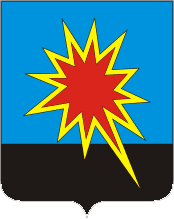 РОССИЙСКАЯ ФЕДЕРАЦИЯКЕМЕРОВСКАЯ ОБЛАСТЬКАЛТАНСКИЙ ГОРОДСКОЙ ОКРУГАДМИНИСТРАЦИЯ КАЛТАНСКОГО ГОРОДСКОГО ОКРУГАПОСТАНОВЛЕНИЕОт 30.01.2013 г         №  27-пО внесении изменений в постановление администрации Калтанского городского округа № 73-п от 12.05.2011 г. «Об определении  перечня мест для организации ярмарок на территории муниципального образования – Калтанский городской округ»В целях соблюдения требований к организации ярмарок и продажи товаров на них, а также в связи с увеличением количества мест для организации ярмарок на территории Калтанского городского округа, внести изменения в постановление администрации Калтанского городского округа № 73-п от 12.05.2011 г. «Об определении  перечня мест для организации ярмарок на территории муниципального образования – Калтанский городской округ»:1. Перечень мест для организации ярмарок  изложить в новой редакции (приложение). 2. Начальнику отдела архивного дела и делопроизводства Администрации (Верещагина Т.А.), директору МАУ «Пресс-центр г. Калтан» (Беспальчук В.Н.) обеспечить  размещение настоящего постановления на сайте администрации Калтанского городского округа и в СМИ.3. Контроль за исполнением постановления возложить на заместителя главы Калтанского городского округа по экономике  А. И. Горшкову.Глава Калтанского городского округа                                                                  И.Ф. ГолдиновПРИЛОЖЕНИЕ
к постановлению
администрации Калтанского городского округаОт 30.01.2013 г. № 27-пПЕРЕЧЕНЬмест для организации ярмарок  на территории муниципального образования – Калтанский городской округ№ п/пНаименованиеАдрес1Площадь возле администрации район жилого дома по пр. Мира, 442Площадь общественных мероприятийп. Постоянный3Площадь В.И. Ленинап. Малиновка район ДК «Прогресс» (ул. 60 лет Октября, 30) 4Социальные торговые рядып. Малиновка район магазина «Мария-Ра» (ул. 60 лет Октября, 14) 5Социальные торговые рядырайон магазина «Чибис» (пр. Мира, 13а)6.Социальные торговые рядырайон магазина «Мария-Ра» (пр. Мира, 35б)7.Социальные торговые рядырайон жилого дома по ул. Дзержинского, 388.Муниципальное автономное учреждение «Стадион Энергетик» КГОг. Калтан, пр. Мира, 55а9.Центр досуга и кино «Молодежный»г. Калтан, пр. Мира, 1010.Дом культуры «Прогресс» п. Малиновка, ул. 60 лет Октября, 3011.Дом культуры «Сюрприз»г. Калтан, ул. Невского, 15